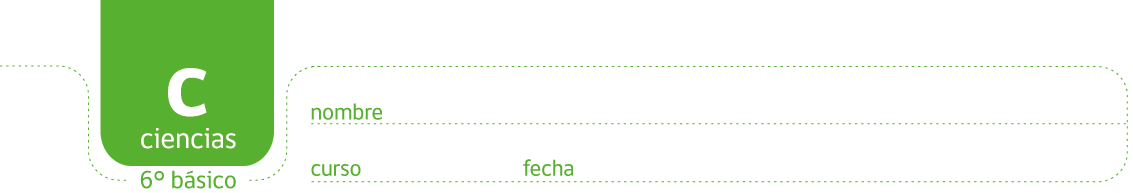 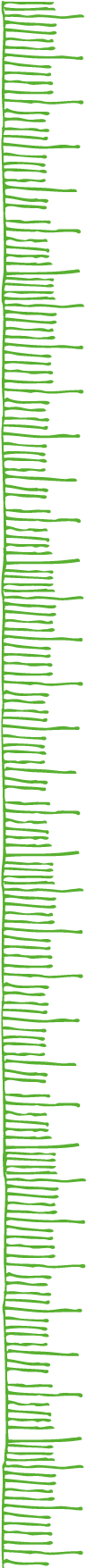 LA  ENERGIA SE TRANSFORMAObserva las fotografías y responde. ¿Qué tipo de energía se representan en las imágenes? ¿Cuáles se obtienen de recursos energéticos renovables? ¿Cuáles de no renovables?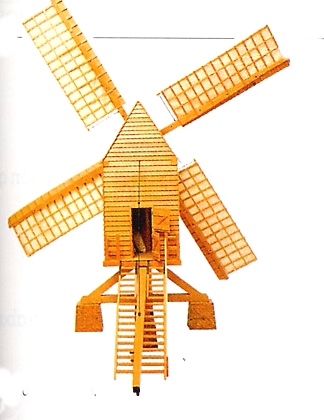 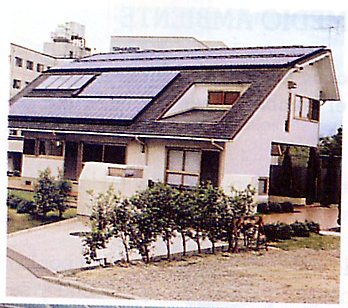 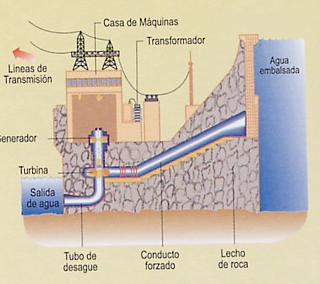 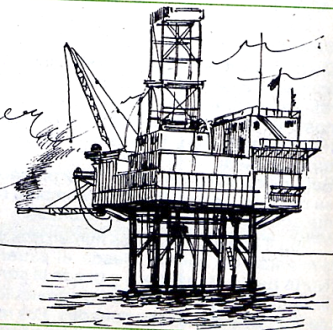 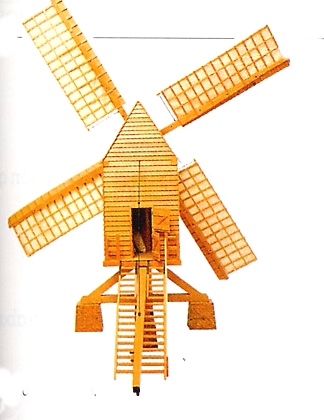 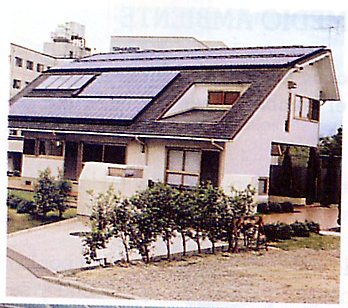 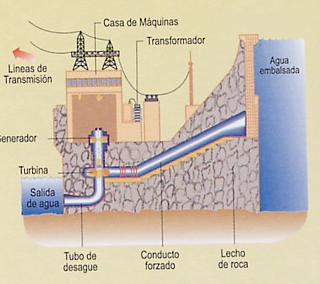 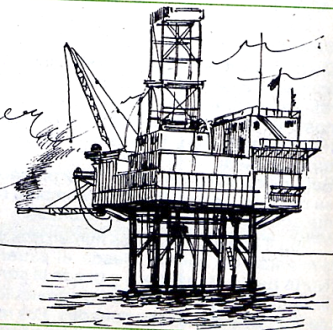 Pozo petrolero	  Molino de viento		Represa		  Panel solar¿Qué transformaciones de energía suceden al utilizar los artefactos o aparatos de las imágenes?  Identifica cada artefacto con el número que le corresponda.(   ) Energía eléctrica a energía eólica.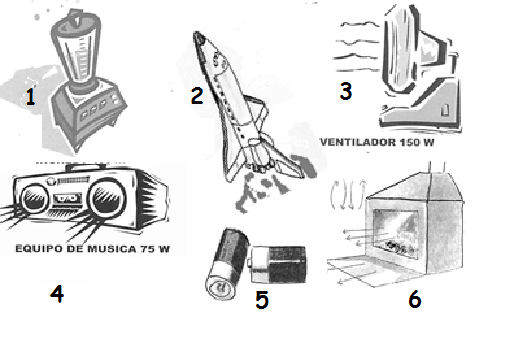 (   ) Energía eléctrica a energía sonora.(   ) Energía química a energía cinética.(   ) Energía química a energía eléctrica.(   ) Energía química a energía calórica.(    ) Energía eléctrica a energía cinética.Estas tres secuencias de dibujos muestran una serie de transformaciones energéticas que van desde que se produce la energía hasta que se consume. Ordénalas en orden cronológico hasta construir la secuencia lógica.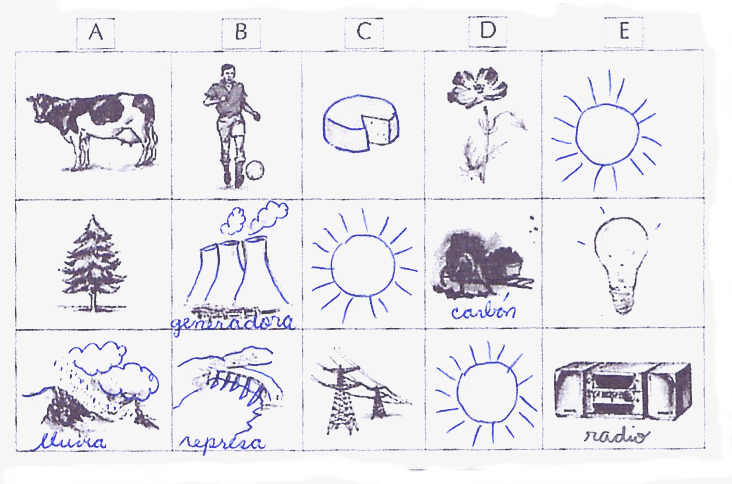 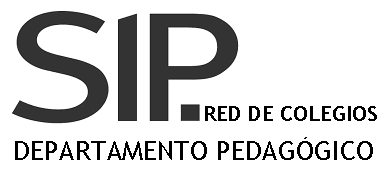 